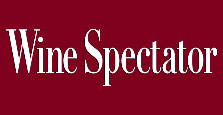 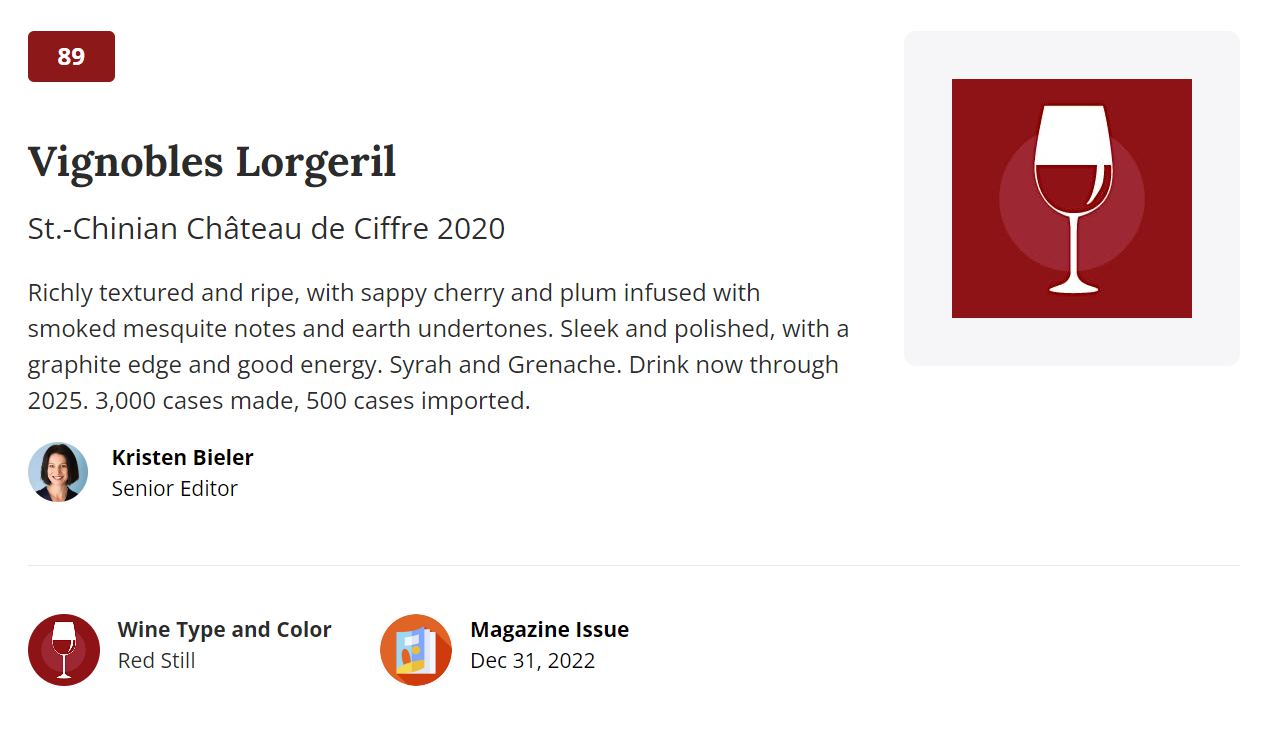 Lorgeril-Saint-Chinian-Rouge-2020